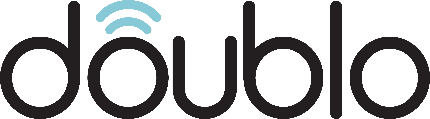 Согласие на обработку персональных данныхНастоящим я, далее – «Субъект Персональных Данных», во исполнение требований Федерального закона от 27.07.2006 г. № 152-ФЗ «О персональных данных» (с изменениями и дополнениями) свободно, своей волей и в своем интересе даю свое согласие ООО «КМС» (далее – «Оператор», расположенному по адресу: г. Москва, Подсосенский переулок, дом 23, строение 2, помещение 1 на обработку своих персональных данных, указанных при регистрации путем заполнения веб-формы на сайте www.doublo-hifu.ru  (далее – Сайт), владельцем которого является Оператор.Состав предоставляемых мной персональных данных является следующим: ФИО, город, компания, должность, адрес электронной почты и номер телефона.Целями обработки моих персональных данных являются: обеспечение обмена информацией в рамках онлайн/телефонного консультирования, регистрация на семинары и вебинары, проводимые Оператором, использования электронного адреса и номера телефона для рассылок, проводимых Оператором.Согласие предоставляется на совершение следующих действий (операций) с указанными в настоящем согласии персональными данными: сбор, систематизацию, накопление, хранение, уточнение (обновление, изменение), использование, передачу (предоставление, доступ), блокирование, удаление, уничтожение, осуществляемых как с использованием средств автоматизации (автоматизированная обработка), так и без использования таких средств (неавтоматизированная обработка).Я понимаю и соглашаюсь с тем, что предоставление Оператору какой-либо информации о себе, не являющейся контактной и не относящейся к целям настоящего согласия, а равно предоставление информации, относящейся к государственной, банковской и/или коммерческой тайне, информации о расовой и/или национальной принадлежности, политических взглядах, религиозных или философских убеждениях, состоянии здоровья, интимной жизни запрещено.В случае принятия мной решения о предоставлении Оператору какой-либо информации (каких-либо данных), я обязуюсь предоставлять исключительно достоверную и актуальную информацию и не вправе вводить Оператора в заблуждение в отношении своей личности, сообщать ложную или недостоверную информацию о себе.Я понимаю и соглашаюсь с тем, что Оператор не проверяет достоверность персональных данных, предоставляемых мной, и не имеет возможности оценивать мою дееспособность и исходит из того, что я предоставляю достоверные персональные данные и поддерживаю такие данные в актуальном состоянии.Согласие действует по достижении целей обработки или в случае утраты необходимости в достижении этих целей, если иное не предусмотрено федеральным законом.Датой выдачи согласия на обработку персональных данных Субъекта Персональных Данных является дата отправки регистрационной веб-формы с Сайта Оператора.Я ознакомлен(а), что:Настоящее согласие на обработку моих персональных данных, указанных при регистрации на Сайте Оператора, направляемых (заполненных) с использованием Cайта, действует в течение 20 (двадцати) лет с момента регистрации на Cайте Оператора.Согласие может быть отозвано мною на основании письменного заявления в произвольной форме.Предоставление персональных данных третьим лиц без согласия влечет ответственность в соответствии с действующим законодательством Российской Федерации.